GARFIELD COUNTY SCHOOL NURSEPOSITION AVAILIABLE:	Garfield County School District is hiring a part-time school nurse.  This position will be 8-10 hours per week, or as needed.  This position does not have benefits.   SALARY:	Beginning rate of pay will be based on experience and licensing credentials.   RESPONSIBILITIES:	Perform a wide variety of medical duties in the school facilities in order to provide a safe environment.  Address minor health issues and respond to emergency calls for nursing assistance.  QUALIFICATIONS:	Registered Nurse license is preferred.  Applicants must be fingerprinted and pass an employment background check.  Applicants must work well with others in a school environment.APPLICATION:	Interested individuals should submit a Garfield County School District classified application.  Please direct questions to Superintendent Tracy Davis (435-676-1379) and application packets to: 	Garfield County School District	P.O. Box 398145 East Center StreetPanguitch, UT 84759	Online application available www.garfk12.org DEADLINE:				Friday, March2, 2018 at 5:00 pm or until filled.     Garfield County School District is an equal opportunity employer.Garfield County School District reserves the right to accept or reject any or all applications.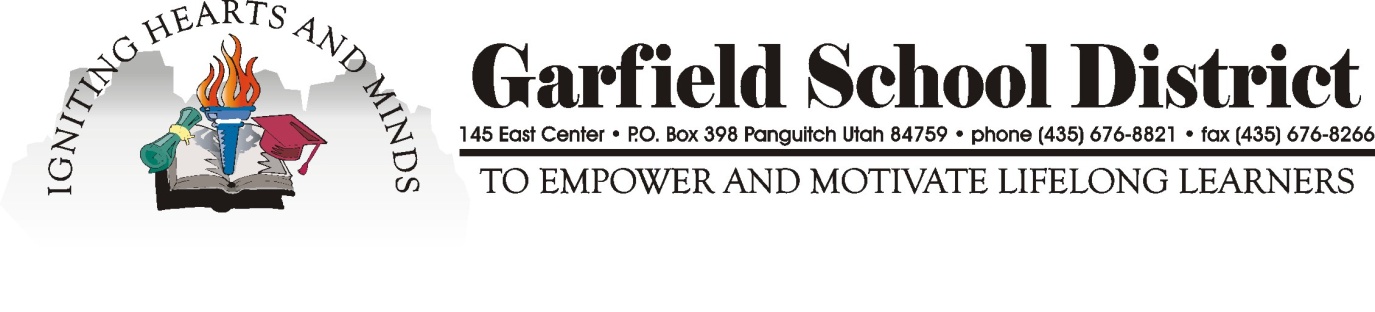 